EUROPEAN SYNCHROTRON RADIATION FACILITY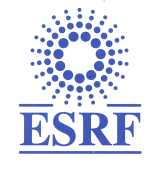  INSTALLATION EUROPEENNE DE RAYONNEMENT SYNCHROTRONGrenoble, 07 January 2019Dear Madam/Dear Sir,The next edition of the IMMW (International Magnetic Measurement Workshop) will be held in Grenoble, France from 24 to 28 June 2019. This is the twenty-first edition in the IMM workshop series and will be hosted by ESRF (European Synchrotron Radiation Facilities (www.esrf.fr). The workshop hosts approximately 80-90 scientists and engineers from all over the world for a period of 5 days.IMMW21 is week-long event, with the aim of providing a forum for presentations and open discussions on the equipment and techniques used to measure, characterise magnetic fields and fiducialize accelerator magnets and insertion devices. The workshop website is now on line here:  http://www.esrf.fr.immw21Exhibition and SponsorshipIMMW21 has a range of exhibition and sponsorship opportunities available as detailed below (all prices are exclusive of VAT)ExhibitionIMMW21 will host an exhibition from the 24th to the 26th June. Exhibitors will have exposure to the workshop attendees during the breaks, lunchtime and poster presentations. The cost is 600 Euros.SponsorshipIf you are interested in sponsoring this event, different sponsorship opportunities are offered. The available opportunities are summarized in the following table:All sponsors are required to give a one-page advertisement that will be included in the workshop participant folders and an electronic version of their logo and trademarks for inclusion in the workshop programme and on the website.Should you have any questions and/or require further information, please do not hesitate to contact us.
We look forward to hearing from you soon,Kind regards,							On behalf of the Organizing CommitteeFormula/DescriptionAmount EuroNumber availableContribution to the Welcome Cocktail5002Contribution to the Conference Dinner10001